RESUMEN EJECUTIVO DEL DEPARTAMENTO DE TUMBESInformación general por provincia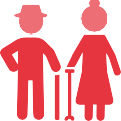 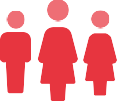 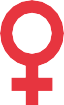 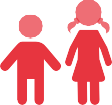                        Fuente: Boletín Estadístico del Programa Nacional Aurora (INEI - CPV 2017Cifras generales de violencia en la regiónViolencia hacia la mujerEn la región Tumbes, el porcentaje de mujeres alguna vez unidas de 15 a 49 años que ha sufrido algún tipo de violencia por parte de su pareja es de 55,4%. A nivel nacional, este grupo corresponde al 55,7% (ENDES-INEI 2022). Según el tipo de violencia, se cuenta con la siguiente información: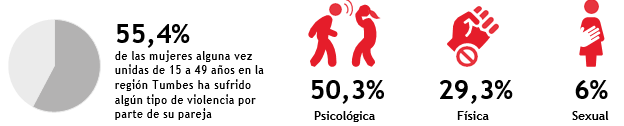 Embarazo adolescenteEn la región Tumbes el porcentaje de mujeres adolescentes de 15 a 19 años que ha tenido un hijo o ha estado embarazada por primera vez es de 11,7%. A nivel nacional, este grupo corresponde al 9.2% (ENDES-INEI 2022).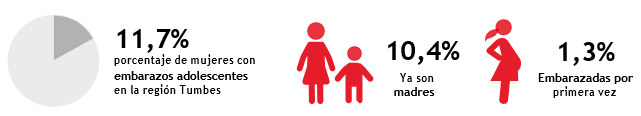 SERVICIOS QUE BRINDA:PROGRAMA NACIONAL PARA LA PREVENCIÓN Y ERRADICACIÓN DE LA VIOLENCIA CONTRA LAS MUJERES E INTEGRANTES DEL GRUPO FAMILIAR – AURORAEl Programa AURORA tiene como finalidad diseñar y ejecutar, a nivel nacional, acciones y políticas de atención, prevención y apoyo a las personas involucradas en hechos de violencia familiar y sexual, contribuyendo así a mejorar la calidad de vida de la población.En ese sentido, en el departamento de Tumbes los servicios que brinda este programa son:Centro Emergencia Mujer – CEM: Los CEM brindan servicios de orientación legal, psicológica y social a víctimas de violencia contra las mujeres e integrantes del grupo familiar y violencia sexual. Asimismo, brindan defensa legal en casos de violencia para todas aquellas personas que la requieran.Fuente: Programa Nacional AURORAServicio de Atención Rural – SAR: El SAR tiene como objetivo garantizar el acceso a la justicia, así como la atención y protección de las personas víctimas de violencia en el ámbito rural, con especial énfasis en localidades de pueblos indígenas. Para ello, trabaja con autoridades locales, lideresas, líderes y sus comunidades en ámbitos rurales e indígenas.      Fuente: Programa Nacional AURORALínea 100: Es un servicio telefónico de orientación, consejería y soporte emocional a personas afectadas o involucradas en algún hecho de violencia, o a quienes conozcan sobre algún caso de violencia contra las mujeres e integrantes del grupo familiar en su entorno. Las personas pueden llamar de manera gratuita al número 100 desde su teléfono fijo o celular las 24 horas del día, los 7 días de la semana y desde cualquier parte del país.                          Fuente: Programa Nacional AURORAAsistencia económica para víctimas indirectas de feminicidio: Mediante Decreto de Urgencia N° 005-2020, se establece una asistencia económica para contribuir a la protección social y el desarrollo integral de las víctimas indirectas de feminicidio, siendo las personas beneficiarias toda niña, niño y/o adolescente quienes a causa de un feminicidio, hayan perdido a su madre, así como las personas con discapacidad moderada o severa que hayan dependido económicamente y estado bajo el cuidado de estas víctimas. En ese sentido, en el departamento de Tumbes se viene brindando la asistencia económica a 11 víctimas indirectas de feminicidio.Hogar de Refugio Temporal (HRT): Centro de acogida temporal para víctimas de violencia familiar, donde se les brindan protección, albergue, alimentación y atención multidisciplinaria propiciando su recuperación integral. Los HRT también son conocidos como Casas de Acogida.               Fuente: Programa Nacional AURORAPROGRAMA INTEGRAL NACIONAL PARA EL BIENESTAR FAMILIAR – INABIFEl INABIF tiene como finalidad contribuir con el desarrollo integral de las familias en situación de vulnerabilidad y riesgo social, con énfasis en niños, niñas y adolescentes, personas adultas mayores, y personas con discapacidad en situación de abandono; así como propiciar su inclusión en la sociedad y el ejercicio pleno de sus derechos.En ese sentido, en el departamento de Tumbes los servicios que brinda este programa son:Centros de Acogida Residencial para Niñas, Niños y Adolescentes – CAR NNA: Servicio dirigido a niños, niñas y adolescentes de 0 a 18 años de edad, que se encuentran en estado de abandono y/o riesgo social, derivados por la Dirección de Protección Especial (DPE) del MIMP y los Juzgados de Familia en provincias.Fuente: Programa Integral Nacional para el Bienestar Familiar – INABIFEducadores de Calle: Esta intervención funciona a través de equipos multidisciplinario itinerantes de profesionales que desarrollan actividades educativo – formativas para la promoción de las capacidades y habilidades de los niños, niñas, adolescentes y sus familias, que trabajan o se encuentran en situación de calle.Pensión por orfandad a niñas, niños y adolescentes: Mediante Ley N° 31405, se establece una asistencia económica y acciones de acompañamiento profesional a las niñas niños y adolescentes que se encuentran en situación de orfandad por haberse producido el fallecimiento de su padre, madre, ambos o tutor legal, quienes provienen o son acogidos en hogares que se encuentran en situación de pobreza o pobreza extrema. En ese sentido, en el departamento de Tumbes en el periodo Ene - Abr 2024, se vienen brindando asistencia económica a 656 niñas, niños o adolescentes, de los cuales 589 son continuadores, 61 son nuevos y 6 se encuentran desafiliados.DIRECCIÓN DE PROTECCIÓN ESPECIAL – DPELa Dirección de Protección Especial (DPE), unidad de línea de la Dirección General de Niñas, Niños y Adolescentes (DGNNA), está encargada de proponer normas, lineamientos, programas, estrategias, entre otros, para coadyuvar a mejorar la calidad del servicio de las Unidades de Protección Especial (UPE). Además, se encuentra a cargo del acogimiento familiar con familias acogedoras y profesionales.Unidad de Protección Especial – UPE: Es la instancia administrativa del MIMP que actúa en el procedimiento por desprotección familiar de las niñas, niños y adolescentes sin cuidados parentales o en riesgo de perderlos, dictando las medidas de protección que garanticen el pleno ejercicio de sus derechos y/o que se les restituyan aquellos que les han sido vulnerados.Fuente: Dirección de Protección Especial – DPECONSEJO NACIONAL PARA LA INTEGRACIÓN DE LA PERSONA CON DISCAPACIDAD – CONADISEl Registro Nacional de la Persona con Discapacidad: Este registro, a cargo del CONADIS, compila, procesa y organiza la información referida a las personas con discapacidad y sus organizaciones, proporcionada por las entidades públicas de los distintos niveles de gobierno. Su finalidad es acreditar a las personas con discapacidad, con lo cual tendrán acceso a varios beneficios como jubilación adelantada, distintivo vehicular, tarifas preferenciales en espectáculos públicos y privados, entre otros.Fuente: Consejo Nacional para la Integración de la Persona con Discapacidad – CONADISSERVICIOS QUE PROMUEVE EL MIMP:Oficina Regional de Atención a la Personas con Discapacidad - OREDIS: Es un Organismo Público Descentralizado del MIMP que atiende a las personas con discapacidad en toda la región. Para su incorporación, los Gobiernos Regionales y la Municipalidad Metropolitana de Lima deben adecuar su estructura orgánica y sus instrumentos de gestión.                        Fuente: Consejo Nacional para la Integración de la Persona con Discapacidad – CONADISDefensoría Municipal del Niño y el Adolescente - DEMUNA: Es un servicio encargado de proteger y promover los derechos de los niños, niñas y adolescentes en la jurisdicción de la municipalidad. Desde el año 1997 está considerada en la Ley Orgánica de Municipalidades como una función de los Gobiernos Locales. En el departamento de Tumbes, viene funcionando 12 DEMUNAS.               Fuente: Dirección de Sistemas Locales y DefensoríasCentros Integrales del Adulto Mayor - CIAM: Son espacios creados por los gobiernos locales, en el marco de sus competencias, para la participación e integración social, económica y cultural de la persona adulta mayor, a través de la prestación de servicios, en coordinación o articulación con instituciones públicas o privadas; programas y proyectos que se brindan en su jurisdicción a favor de la promoción y protección de sus derechos. En el departamento de Tumbes, viene funcionando 13 CIAM.                                            Fuente: Dirección de Personas Adultas Mayores Juguemos en DEMUNAS: El servicio JUGUEMOS nace desde el MIMP y su ejecución está a cargo de los gobiernos locales, brinda a los niños y niñas espacios seguros de cuidado y juego que les permitirá desarrollar vínculos positivos entre ellos y ellas; así como potenciar su desarrollo individual (cognitivo, emocional y social) promoviendo la protección integral. En el departamento de Puno viene funcionando 2 servicio Juguemos.                               Fuente: Dirección de Sistemas Locales y DefensoríasPonte en Modo Niñez en DEMUNA: Es una estrategia del MIMP que busca garantizar espacios públicos seguros, brindando protección a niñas, niños y adolescentes. Al respecto, se ha implementado la estrategia “Ponte en modo Niñez” en 4 municipalidades:                              Fuente: Dirección de Sistemas Locales y DefensoríasCONSOLIDADO DE SERVICIOS EN EL DEPARTAMENTO DE TUMBESGLOSARIO DE TÉRMINOS: Centro Emergencia Mujer – CEM: servicio público especializado y gratuito, de atención integral y multidisciplinaria, para víctimas de violencia contra la mujer e integrantes del grupo familiar, en el cual se brinda orientación legal, defensa judicial y consejería psicológica.Servicio de Atención Urgente – SAU: servicio gratuito y especializado cuya finalidad es brindar en forma inmediata, eficaz y oportuna, atención a las víctimas de los casos de violencia familiar y sexual que llaman a la Línea 100 y/o son reportados por los medios de comunicación, y requieren atención urgenteEstrategia Rural - ER: atiende y previene casos de violencia contra las mujeres e integrantes del grupo familiar en las comunidades rurales, nativas e indígenasCentros de Acogida Residencial para Niñas, Niños y Adolescentes – CAR NNA: dirigido a niños, niñas y adolescentes de 0 a 18 años de edad, que se encuentran en estado de abandono y/o riesgo social, derivados por la Dirección de Protección Especial (DPE) del MIMP y los Juzgados de Familia en provincias.Centro de Acogida Residencial de Urgencias - CAR de Urgencias: Brindan ayuda a las niñas, niños y adolescentes que son separados inmediatamente de sus familias, acogiéndolos temporalmente mientras se dictan las medidas de protección más idóneas.Unidad de Protección Especial – UPE: actúa en el procedimiento por desprotección familiar de niñas, niños y adolescentes sin cuidados parentales o en riesgo de perderlos, dictando las medidas de protección que garanticen el pleno ejercicio de sus derechos y/o que se restituyan aquellos que han sido vulnerados.Defensoría Municipal del Niño y el Adolescente - DEMUNA: servicio encargado de proteger y promover los derechos de los niños, niñas y adolescentes en la jurisdicción de la municipalidad.Centros Integrales del Adulto Mayor - CIAM: Son espacios creados por los gobiernos locales, en el marco de sus competencias, para la participación e integración social, económica y cultural de la persona adulta mayor, a través de la prestación de servicios, en coordinación o articulación con instituciones públicas o privadas; programas y proyectos que se brindan en su jurisdicción a favor de la promoción y protección de sus derechos.ProvinciaPoblaciónPoblaciónMujeresMujeresNiños, niñas y adolescentesNiños, niñas y adolescentesPersonas adultas mayoresPersonas adultas mayoresTOTAL224 863100%111 344100%76 670100%22 141100%Contralmirante Villar21 0579,4%10 1949,2%70939,3%222910,1%Tumbes154 96268,9%76 91469,1%51 31266,9%16 16273,0%Zarumilla48 84421,7%24 23621,8%18 26523,8%375016,9%Servicio / CoberturaUsuarias/osUsuarias/osServicio / CoberturaAño 2023Ene - Abr 2024Centro Emergencia Mujer – CEM:1 999Casos atendidos por violencia73 651 Actividades en atención por violencia591Casos atendidos por violencia Actividades en atención por violenciaCentro Emergencia Mujer – CEM:A través de 1 304 acciones preventivas se sensibilizó e informó a25 704 personasA través de 377 acciones preventivas se sensibilizó e informó a6 900 personasServicio / CoberturaUsuarias/osUsuarias/osServicio / CoberturaAño 2023Ene - Abr 2024Servicio de Atención Rural12CasosDerivados3CasosDerivadoServicio / CoberturaUsuarias/osUsuarias/osServicio / CoberturaAño 2023Ene - Abr 2024Línea 100838Consultas telefónicas271Consultas telefónicasCoberturaPoblación ObjetivoMujeres víctimas de violencia que se encuentran en situación de riesgo de feminicidio o peligro de su integridad y/o salud física o mental por dicha violencia, asimismo como para sus hijos.Servicio / CoberturaUsuarias/osUsuarias/osServicio / CoberturaAño 2023Ene - Abr 2024Centros de Atención Residencial - CAR: 2 (1 Básico y 1 de Urgencia) 172Niñas, niños y adolescentes atendidas/os.62Niñas, niños y adolescentes atendidas/os. Servicio / CoberturaUsuarias/osUsuarias/osServicio / CoberturaAño 2023Ene - Abr 2024Educadores de Calle:298Niños, niñas y adolescentes atendidas/os234Niños, niñas y adolescentes atendidas/osServicio / CoberturaUsuarias/osUsuarias/osServicio / CoberturaAño 2023Ene - Abr 2024Unidad de Protección Especial – UPE:934NNA ingresados al servicio de Protección Especial220NNA ingresados al servicio de Protección EspecialServicio / CoberturaUsuarias/osUsuarias/osServicio / CoberturaAño 2023Ene - Abr 2024Registro Nacional de Personas con Discapacidad – CONADIS:613Personas con discapacidad inscritas215Personas con discapacidad inscritasServicioCoberturaPoblación ObjetivoOREDISPersonas con DiscapacidadProvinciasOperativasAcreditadasNo acreditadaNo operativaTotal municipalidadesContralmirante Villar32103Tumbes52316Zarumilla42204Total1266113ProvinciasOperativasNo operativasTotal municipalidadesContralmirante Villar303Tumbes606Zarumilla404Total13013ProvinciaDEMUNATotalTumbesDefensoría Municipal de la Niña, Niño y Adolescente de la provincia de Tumbes1ZarumillaDefensoría Municipal de la Niña, Niño y Adolescente del distrito de Aguas Verdes1ProvinciasAcreditadasNo AcreditadasTotal operativasContralmirante Villar11Zarumilla123Total134PROVINCIASCEMSARHRTCARNNAUPETOTALContralmirante Villar112Tumbes5117Zarumilla1113TOTAL7112112PROVINCIASOREDISDEMUNACIAMJUGUEMOS EN DEMUNAMODO NIÑEZ EN DEMUNASOC. BENEF.TOTALContralmirante Villar3317Tumbes1561114Zarumilla441312TOTAL1121324133DIRECTORIO DE LOS SERVICIOS DEL MIMP EN EL DEPARTAMENTO DE TUMBESDIRECTORIO DE LOS SERVICIOS DEL MIMP EN EL DEPARTAMENTO DE TUMBESDIRECTORIO DE LOS SERVICIOS DEL MIMP EN EL DEPARTAMENTO DE TUMBESDIRECTORIO DE LOS SERVICIOS DEL MIMP EN EL DEPARTAMENTO DE TUMBESDIRECTORIO DE LOS SERVICIOS DEL MIMP EN EL DEPARTAMENTO DE TUMBESDIRECTORIO DE LOS SERVICIOS DEL MIMP EN EL DEPARTAMENTO DE TUMBESDIRECTORIO DE LOS SERVICIOS DEL MIMP EN EL DEPARTAMENTO DE TUMBESCENTRO EMERGENCIA MUJER - CEMCENTRO EMERGENCIA MUJER - CEMCENTRO EMERGENCIA MUJER - CEMN°DepartamentoProvinciaDistritoCentro de AtenciónDirecciónCoordinador/aTeléfono1TumbesTacnaTacnaCem TacnaHipólito Unanue N°970Garabito Melo Adeli Zuly 052421865/ 9948008502TumbesCandaraveCandaraveCem CandaraveCalle Grau S/NÁlvaro Yucra Jerenie Enmaliz052507203/9948202553TumbesJorge BasadreLocumbaCem Jorge BasadreAv. Villa Municipal S/NTellez Choque Eliana Rosa9990519814TumbesTarataTarataCem TarataCalle Zela S/NLoayza Chama Katherine Milagros9990527735TumbesTacnaCiudad NuevaCem Comisaría Ciudad NuevaCalle Casimiro Espejo S/NQuenta Orihuela Elizabeth9580646156TumbesTacnaCoronel Gregorio Albarracín LanchipaCem Comisaría Gregorio AlbarracínAsociación De Vivienda 29 de mayo-Río Azul Mz.424-A, Lt. 1, Promuvi ViñaniMaquera Calliri Nelson Hugo982 341 2677TumbesTacnaAlto De La AlianzaCem Comisaría Alto de La AlianzaCalle Mariano Santo S/NRodriguez Casas Marlene Del Rosario979392093CENTRO DE ACOGIDA RESIDENCIAL - CARCENTRO DE ACOGIDA RESIDENCIAL - CARCENTRO DE ACOGIDA RESIDENCIAL - CARN°DepartamentoProvinciaDistritoCentro de AtenciónDirecciónCoordinador/aTeléfono1TumbesTumbesTumbesCar Virgen Inmaculada ConcepciónCa. Los Rubies Mz. V Lote 10 - Ref. Urb. José Lishner Tudela - Puyango I EtapaMontero Tinoco María Magdalena(072) 52-2840 / 9130359712TumbesZarumillaZarumillaCar Medalla MilagrosaAv. Arica N° 101 - Ref. Esquina Con Abad Peulles / Frente Al C.E. Juan Pablo IIFernández Baca Moran Walther Santiago(072) 28-4238 / 940283320EDUCADORES DE CALLEEDUCADORES DE CALLEN°DepartamentoProvinciaDistritoCentro de AtenciónDirecciónCoordinador/aTeléfono1TumbesTumbesTumbesSec TumbesAv. La Marina S/N - Ref. Ref. Interior De La Sede Del Gobierno RegionalGranda Tandazo Luz Marina913982600UNIDAD DE PROTECCIÓN ESPECIALUNIDAD DE PROTECCIÓN ESPECIALUNIDAD DE PROTECCIÓN ESPECIALN°DepartamentoProvinciaDistritoCentro de AtenciónDirecciónCoordinador/aTeléfono1TumbesTacnaTacnaUpe - TacnaCalle San Francisco N.º 1745 - TacnaClara Irene Horna Ríos960559038CENTRO DE COORDINACIÓN REGIONAL - CONADISCENTRO DE COORDINACIÓN REGIONAL - CONADISCENTRO DE COORDINACIÓN REGIONAL - CONADISCENTRO DE COORDINACIÓN REGIONAL - CONADISN°DepartamentoProvinciaDistritoCentro de AtenciónDirecciónCoordinador/aTeléfono1TumbesTumbesTumbesCCR - TumbesFrancisco Bolognesi N°194 (Centro Cívico)Fredy Percy Oyola Torres939264725